Avtostil d.o.o.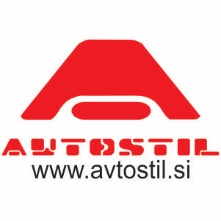 Partizanska cesta 271381 RakekTel: 01/7096 410Fax: 01/7096 411E-pošta: splet@avtostil.siSplet: www.avtostil.siŠt. naročila: ________________________________ 		Datum naročila: _____________________Št. računa: _________________________________		Datum računa: ______________________Vrsta dostave:______________________________		Datum prejema blaga: ________________KUPECIme in priimek: _____________________________Naslov: ___________________________________Tel: ______________________________________		TRR:______________________________E-pošta: __________________________________		pri banki:__________________________IZDELKIVRSTA VRAČILA:		odstop od pogodbe		zamenjava izdelka		drugoOpombe:_______________________________________________________________________________________________________________________________________________________________________________________________Podpis:										Datum:________________________KODANAZIVKOLIČINA